TEAM INFORMATIONHuman name:Dog name:    									                 Dog Breed:					Dogs Date of Birth:1st Event:					Month/Year:Location of 1st event:HIGHEST TITLE(s) ATTAINEDBig Air:  Extreme Vertical:  Speed Retrieve:  Iron Dog:  COMPETITIVE STATUSCurrently competing or Retired?		If retired, what is the Date of retirement?  		What is the Reason for retirement? Number of career events with DockDogs:                           On average, the number of events contested per year :CONTRIBUTIONS TO DOCKDOGS (see HOF criteria for examples)  RECOGNITION ASSOCIATED WITH DOCKDOGSLIST OF COMPETITIVE ACHIEVEMENTS (see HOF criteria for examples)CONDUCT AND CHARACTER please summarize the teams positive influence on the DockDogs community)Submitted byName:Email Address:  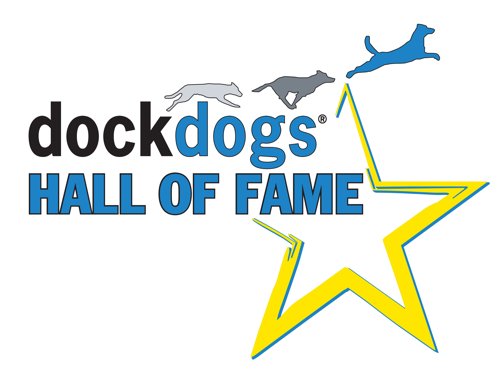 Hall of Fame Nomination FormThe DockDogs Hall of Fame exists to recognize the DockDogs Worldwide	Members for their competitive achievements and all around positive impact upon the sport of canine aquatics.